Загальна характеристика водоростей. Одноклітинні та багатоклітинні зелені водорості. Лабораторна робота №11 Будова та процеси життєдіяльності зелених водоростей.
Мета.
Освітня. Ознайомити учнів з особливостями будови та процесами життєдіяльності одноклітинних та багатоклітинних водоростей. Розвиваюча. Розвивати уміння працювати з підручником, з мікроскопом. Розвивати уміння порівнювати біологічні об’єкти та робити відповідні висновки; уміння логічно мислити та проявляти спостережливість.
Виховна. Виховувати бережливе ставлення до навколишнього середовища .Тип уроку. Вивчення нового матеріалу
Матеріали та обладнання: схеми, малюнки, таблиці, м\м дошка.
Основні поняття та терміни: слань,симбіоз,мутуалізм, хламідомонада, хлорела, вольвокс, спірогира, хара, ризоїди, діатомові водорості 
ХІД УРОКУОрганізаційний етап.
І. Актуалізація опорних знань .
Повторити знання учнів про будову рослинної клітини:
- на динамічному посібнику “Будова рослинної клітини” визначити всі органели клітини з коротким поясненням.
Провести гру “Експрес – тести”: 
1. Клітинну будову мають:
а) усі рослини; б) лише деякі рослини.
2. Хлоропласти – це пластиди:
а) жовтого забарвлення; б) зеленого забарвлення.
3. У процесі фотосинтезу утворюється:
а) крохмаль; б) білок.
4. Надає клітині постійної форми:
а) оболонка; б) цитоплазма.
5. Вміст клітини є живим, за винятком:
а) цитоплазми; б) вакуолей.
________________________________________________________________________________________________________________________________________

ІІ. Мотивація навчально-пізнавальної діяльності учнів.____________________________________________________________________________________________________________________________________________________________________________________________________________
Які ваші очікування від уроку?
Повідомлення теми, мети та завдань уроку. 1. Чому вода у річках влітку зелена?
 2. Що називають “косами русалок”?________________________________________________________________________________________________________________________________

ІІІ. Сприймання та засвоювання учнями нового матеріалу.

___________________________________________________________________
________________________________________________________________________________________________________________________________________________________________________________________________________________________________________________________________________________________________________________________________________________________________________________________________________________________ ____________________________________________________________________________________________________________________________________________________________________________________________________________
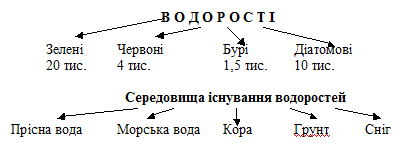 V. Узагальнення та систематизація знань._______________________________________________________________________________________________________________________________________________________________________________________________________________________________________________________________________________________________________________________________________________________________________________________________________________________________________________________________________________________________________________________________________________________________
VІ. Підведення підсумків уроку.Чи збулися ваші очікування?
Що найбільше сподобалося на уроці?
Де можна застосувати знання, які ми отримали сьогодні?Про що вдома будете розповідати рідним?
____________________________________________________________________
________________________________________________________________________________________________________________________________________Надання та пояснення домашнього завдання.____________________________________________________________________